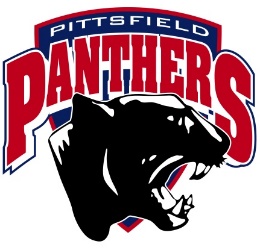 TEAM & INDIVIDUAL STATISTICAL ACHIEVEMENTSSeason: Coach:Sport: Level (MS, JV, V):Team Record: Tournament Seeding: Finish: COACH EVALUATIONPART ONE: Coach’s Self-EvaluationDirections:Rate yourself on each statement by placing a check where you think players may rate you.Put a check in the “priority” column relative to the statements for areas you think you could improve upon.							 	Low	          Average            High	  PART TWO: Athletic Director’s Evaluation							 	Low	          Average            High	  Scorebooks Turned In:	 _____________		Equipment Put Away: _____________Uniforms Collected:		 _____________			Medical Kit Emptied: _____________Compensation Awarded:	 _____________		Team Areas Cleaned: _____________Coach Signature:____           ________________		Date: _____________Director of Athletics Signature: _                 ____		Date: _____________Dean’s  Signature: ________________________		Date: _____________Recommended for Re-Employment:  YES_____	NO_____12345PriorityHard workerTechnically knowledgeableEnthusiasticProvides individual helpMotivates/ Builds ConfidenceDevelops player potentialGood teacherApproachableRespects playersCommunicates wellAdministration12345Priority1Care of Equipment2Organization of practices3Communication 4Adherence to district Policies5Supervision of playersSkills12345Priority1Knowledge of fundamentals2Presentation of fundamentals3Conditioning4Game Preparation5Prevention/Care of InjuriesInteractions12345Priority1Enthusiasm2Discipline3Communication with Players 4Motivates/ Builds Confidence5Respects playersPerformance12345Priority1Appearance of team on field2Execution of team on field3Attitude of team 4Conduct of coach during games5Confidence of team on fieldImprovements12345Priority1Attends Organization Meetings2Attends Off-Season Clinics3Runs Summer Programs 